Министерство культуры Ставропольского краяГосударственное бюджетное образовательное учреждениесреднего профессионального образования Ставропольского края «Ставропольское краевое училище дизайна»(техникум)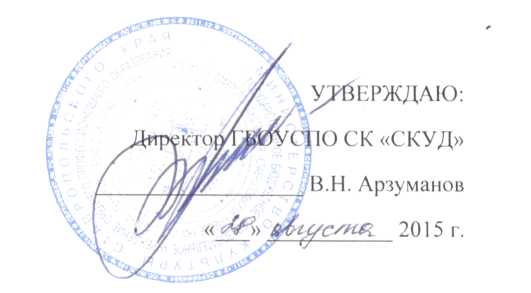 РАБОЧАЯ  ПРОГРАММАПроизводственной (педагогической) практики ПП.02 профессионального модуля ПМ.02 «Педагогическая деятельность»Для специальности:54.02.01/ 072501  Дизайн (по отраслям) в культуре и искусствес углублённой подготовкойСпециализации Дизайн среды/Дизайн графики/Дизайн костюма/курс  4Пятигорск 2015 Рабочая программа Производственной (педагогической) практики ПП.02 профессионального модуля ПМ.02 «Педагогическая деятельность» разработана на основе Федерального государственного образовательного стандарта (далее - ФГОС) для студентов специальности 54.02.01/072501 Дизайн (по отраслям) с углублённой подготовкойОрганизация-разработчик:  ГБОУСПО СК «Ставропольское краевое
училище дизайна» (техникум)Разработчики:Заречнова  Е.А. кандидат педагогических наук, доцент, преподаватель дисциплины «Педагогические основы преподавания творческих дисциплин»Гурченко И. В.  заместитель директора по УМРРассмотрена на заседании цикловой комиссии общепрофессиональных  дисциплин,  протокол № 1 от 28 августа 2015 г.СОДЕРЖАНИЕстр.ПАСПОРТ    РАБОЧЕЙ    ПРОГРАММЫ   ПРАКТИКИ 	4
СТРУКТУРА       И       СОДЕРЖАНИЕ     ПРАКТИКИ   	6КОНТРОЛЬ И ОЦЕНКА РЕЗУЛЬТАТОВ ОСВОЕНИЯ             11
ПРАКТИКИПАСПОРТ РАБОЧЕЙ ПРОГРАММЫ ПРАКТИКИОбласть применения программыРабочая программа Производственной (педагогической) практики ПП.02 является частью    основной профессиональной образовательной программы в соответствии с ФГОС по специальности 54.02.01/ 072501 Дизайн (по отраслям) в культуре и искусстве специализации «Дизайн графики», «Дизайн среды», «Дизайн костюма» по программе углубленной подготовки.Рабочая программа  Производственной (педагогической) практики ПП.02 может быть использована в     дополнительном     профессиональном     образовании     художественно-эстетического и гуманитарного циклов и направлена    на освоение студентами общепрофессиональных компетенций, автоматизацию в образовательном процессе знаний, умений, навыков, полученных в ходе изучения дисциплины «Педагогические основы преподавания творческих дисциплин» и «Учебно-методическое  обеспечение учебного процесса».     1.2.    Место    дисциплины    в    структуре    основной профессиональной
     образовательной программы:Общепрофессиональные дисциплины		  1.3. Цели и задачи практики: научить студентов применять на      практике                 полученные знания в области педагогических основ преподавания творческих дисциплин.1.4. Требования к результатам прохождения практики:1.4. Требования к результатам прохождения практики:В результате прохождения практики обучающийся должен:получить практический опыт: планирования и проведения практических занятий по рисунку, живописи, композиции с учетом возраста, индивидуальных особенностей и уровня подготовки обучающихся; уметь: использовать теоретические сведения о личности и межличностных отношениях в педагогической деятельности. знать:основы педагогики;основы теории воспитания и образования;психолого-педагогические аспекты творческого процесса.владеть:основными профессионально-педагогическими компетенциями.В период прохождения производственной практики (педагогическая) в составе профессионального модуля «Педагогическая деятельность», обучающийся должен: овладеть общими компетенциями, включающими в себя способность:ОК 1. Понимать сущность и социальную значимость своей будущей профессии, проявлять к ней устойчивый интерес.ОК 2. Организовывать собственную деятельность, определять методы и способы выполнения профессиональных задач, оценивать их эффективность и качество.ОК 3. Решать проблемы, оценивать риски и принимать решения в нестандартных ситуациях.ОК 4. Осуществлять поиск, анализ и оценку информации, необходимой для постановки и решения профессиональных задач, профессионального и личностного развития.ОК 5. Использовать информационно-коммуникационные технологии для совершенствования профессиональной деятельности.ОК 6. Работать в коллективе, обеспечивать его сплочение, эффективно общаться с коллегами, руководством, потребителями.ОК 7. Ставить цели, мотивировать деятельность подчиненных, организовывать и контролировать их работу с принятием на себя ответственности за результат выполнения заданий.ОК 8. Самостоятельно определять задачи профессионального и личностного развития, заниматься самообразованием, осознанно планировать повышение квалификации.ОК 9. Ориентироваться в условиях частой смены технологий в профессиональной деятельности.Овладеть профессиональными компетенциями: ПК 1.1. Изображать человека и окружающую предметно-пространственную среду средствами академического рисунка и живописи.ПК 1.2. Применять знания о закономерностях построения художественной формы и особенностях ее восприятия.ПК 1.3. Проводить работу по целевому сбору, анализу исходных данных, подготовительного материала, выполнять необходимые предпроектные исследования.ПК 1.4. Владеть основными принципами, методами и приемами работы над дизайн-проектом.ПК 1.5. Владеть классическими изобразительными и техническими приемами, материалами и средствами проектной графики и макетирования.ПК 1.6. Учитывать при проектировании особенности материалов, технологии изготовления, особенности современного производственного оборудования.ПК 1.7. Использовать компьютерные технологии при реализации творческого замысла.ПК 1.8. Находить художественные специфические средства, новые образно-пластические решения для каждой творческой задачи.ПК 1.9. Осуществлять процесс дизайн-проектирования.ПК 1.10. Разрабатывать техническое задание на дизайнерскую продукцию.5.4.2. Педагогическая деятельность.ПК 2.1. Осуществлять преподавательскую и учебно-методическую деятельность в образовательных организациях дополнительного образования детей (детских школах искусств по видам искусств), общеобразовательных организациях, профессиональных образовательных организациях.ПК 2.2. Использовать знания в области психологии и педагогики, специальных и теоретических дисциплин в преподавательской деятельности.ПК 2.3. Использовать базовые знания и практический опыт по организации и анализу образовательного процесса, методике подготовки и проведения занятия.ПК 2.4. Применять классические и современные методы преподавания.ПК 2.5. Использовать индивидуальные методы и приемы работы с учетом возрастных, психологических и физиологических особенностей обучающихся.ПК 2.6. Планировать развитие профессиональных умений обучающихся.ПК 2.7. Владеть культурой устной и письменной речи, профессиональной терминологией.1.5.	Рекомендуемое количество часов: 72 часа.2. СТРУКТУРА И ПРИМЕРНОЕ СОДЕРЖАНИЕ ПРАКТИКИ2.1. Общие требования к организации образовательного процесса производственной практики (педагогической)Педагогическая практика является одним из обязательных и значимых аспектов подготовки будущего педагога. От студента – практиканта требуется высокий уровень общей психологической и педагогической культуры, осознание сущности процессов обучения и воспитания, их связи с психическим развитием учащихся разного возраста. Педагогическая практика в училище предполагает освоение студентами профессиональных умений в процессе наблюдения за профессиональной деятельностью преподавателя творческих дисциплин и её поаспектного анализа. Данная практика направлена на накопление студентами опыта личностного и деятельностного подхода к педагогическому процессу, формирование у будущих педагогов установки на ведущую роль профессиональной педагогической подготовки , осознания значимости учительской деятельности, потребности в профессионально-педагогическом росте и профессиональных достижениях.              2. 2. Сроки проведения практики.Педагогическая практика в училище осуществляется студентами 4 курса, обучающимися по специальности 54.02.01/072501 Дизайн (по отраслям)
в культуре и искусстве специализации «Дизайн графики», «Дизайн среды»,
«Дизайн костюма» по программе углубленной подготовки
в 8 семестре в течение двух недель.
Цель практики:Овладение студентами основными структурными элементами
преподавательской, воспитательной и
социально-педагогической деятельности как важнейших компонентов
профессиональной подготовки педагога.Задачи практики:- применение  и углубление знаний,  полученных в процессе  обучения  в
училище, интеграция знаний по психолого-педагогическим и специальным
дисциплинам;  -  умение  ставить  конкретные  педагогические задачи и отбирать материал для их реализации;- умение   отбирать,   конструировать   и   реализовывать   необходимую   для развития учащихся систему педагогических средств и методов с учетом закономерностей возрастного, индивидуального развития личности, психологических механизмов взаимодействия в учебной группе;- умение определять и оценивать достигнутый педагогический результат,   устанавливать причины несоответствия результатов поставленным целям;умение определять и анализировать обучающие, развивающие и воспитательные задачи урока, внеклассных занятий по предмету;умение проводить психолого-педагогическую диагностику;- умение проектировать педагогическую деятельность;-	выработка   творческого,   исследовательского   подхода   к   педагогической
деятельности,   формирование  умения  изучать  и  обобщать  педагогический
опыт.2.3. В содержание практики входит:1. Ознакомление с системой учебно-воспитательной работы образовательного
учреждения, с основными звеньями управления учебно-воспитательным
процессом:-	беседы с администрацией, педагогами, руководителями метод-объединений,
классными руководителями, представителями родительского комитета о
постановке учебно-воспитательной работы;-	ознакомление с материально-техническим и дидактическим оборудованием
учреждения, кабинетов, с режимом работы образовательного учреждения и его
подструктур (библиотеки, методкабинетов и др.).2. Изучение:- учебных программ, тематических и поурочных планов преподавателей специальных дисциплин, планов работ классных руководителей, классных журналов, личных дел учащихся; - коллектива и личности учащихся с одновременным анализом сложившейся в коллективе воспитательной ситуации и проектированием средств развития личности и коллектива; - психолого-педагогических аспектов учебно-воспитательной деятельности, целостного образовательного процесса на основе теоретических знаний по педагогике и психологии.3. Планирование и проведение учебной работы:посещение уроков  ведущего преподавателя (не менее 5 уроков) с их последующим
психолого-педагогическим анализом;разработка развернутых планов-конспектов текущего и инновационного урока.изучение уровня воспитанности учащихся.Выполнение методической и исследовательской работы:систематический анализ своей педагогической деятельности и опыта учебно-
воспитательной  работы   образовательного  учреждения  и   её  отражение  в
дневнике;участие в работе методического объединения, подготовка материалов для
методического кабинета базы практики.В соответствии с вышеизложенным в программу включен примерный календарный планРабота практикантов может осуществляется группами до 8 человек. Работа руководитель практики от организации – рекомендуемое количество часов – 8 часов. Обязанности: консультирование студентов- практикантов, предоставление им необходимых методических материалов, оказание помощи в подготовке текущего и инновационного урока, контроль ведения документации практикантов, составление отзыва.2.4. Организация деятельности студентовПеред началом практики на базе училища проводится установочная конференция, на которой студентам разъясняются задачи, содержание практики, порядок ее прохождения.В проведении установочной конференции участвуют руководитель практики, преподаватель педагогики и преподаватели училища (кураторы групп). Практикант подчиняется правилам внутреннего распорядка базы практики, выполняет распоряжения его администрации. Руководителем практики организуются еженедельные консультации для практикантов.Каждый студент обязан в первую неделю предоставить руководителю практикой график своей работы на весь период практики. Руководитель практики выборочно посещает уроки студентов. Практика завершается итоговой конференцией, на которой подводятся итоги и оцениваются результаты практики.2.5. Ожидаемые результатыОсвоение студентами новой профессиональной позиции - позиции педагога;Формирование умений конструирования, организации и проведения уроков
и    внеурочной    работы.3.Формирование умений осуществления психолого-педагогического анализа и
самоанализа учебной и внеклассной работы. 4.	Приобретение опыта организации учебного процесса.5.	Приобретение опыта управления совместной деятельностью группы во время внеурочной и внеклассной работы.2.6.Формы отчетностиХарактеристика деятельности практиканта, составленная руководителем от базы    практики   (характеристика    заверяется    печатью  образовательного учреждения и подписью его руководителя);Педагогический дневник с конспектами посещенных и собственных уроков, внеурочных занятий по предмету.Планы-конспекты уроков.Психолого-педагогическая характеристика учащегося.Итоговая аттестацияПо окончании практики студент сдает преподавателю - руководителю
практики от училища отчетную документацию. На оформление отчетной документации отводится не более 3 дней. Оценка по практике складывается из трёх составляющих: оценка работы во время практики определяется курирующим преподавателем училища, руководителем от базы практики, оценка отчета определяется
руководителем практикой. При итоговом оценивании практики руководитель
обобщает результаты работы студента и выставляет общую отметку в
зачетную ведомость и зачетную книжку студента.3.2.Рекомендуемые учебные пособияОсновные источники:1.Подласый И.П. Педагогика начальной школы.-М.: Владос, 2012.-464с.- (Для средних специальных учебных заведений).2.Сластёнин В.А. Педагогика: учебник/ В.А. Сластенин, И.Ф. Исаев, Е.Н. Шиянов, -М.: Академия, 2013.- 490с.- ср. проф. образ. Педагогич. образ.- студенты СПО.3. Крившенко Л.П., Юркина Л.В. Педагогика. Учебник и практикум для студ. сред. проф. учеб. завед.- М.: Юрайт, 2015.4. Заречнова Е. А. Учебно-методический комплекс по дисциплине «Педагогические основы преподавания творческих дисциплин »для специальности: 072501 Дизайн (по отраслям), 2015.Дополнительные источники:История    педагогики    и    образования.    От    зарождения воспитания  в  первобытном  обществе  до  кон.  XX  в.:  Учебное пособие    для    пед.    учеб,    заведений/    Под    ред.    акад.    РАО А.И.Пискунова. - М.: ТЦ Сфера, 2001. - 512 с.Кларин М.В. Педагогическая технология. - М., 1989.Крысько   В.Г.   Психология   и   педагогика   в   схемах   и таблицах. - Мн.: Харвест, М.: ACT, 2000. - 384 с.Кузин B.C. Основы обучения изобразительному искусству в школе.Кукушин B.C. Введение в педагогическую деятельность:
Учебное пособие. Серия «Педагогическое образование». - Ростов
н/Д: Издательский центр «МарТ», 2002. - 224 с.6.Столяренко Л. Д. Педагогика. Серия «Учебники, учебные пособия». Ростов н\Д:Феникс, 2000. – 448 с.7. Гуслова,М. Н. Инновационные педагогические технологии [Текст] : учеб. пособие / М. Н. Гуслова - 2-е изд., испр. - . - М. : Академия , 2011 . - 286, [1] с.- Библиогр. в конце отд. гл., в сносках- ISBN - 978-5-7695-8235-6: 350-90. 8. История педагогики и образования / Под. ред. В.А. Сластенина. - М.: Академия, 2010.9. Звонников,В. И. Современные средства оценивания результатов обучения [Текст] : учеб. пособие / В. И. Звонников, М. Б. Челышкова - 3-е изд., стер. - . - М. : Академия , 2009 . - 222, [1] с.- Библиогр.: с. 216-219- ISBN - 978-5-7695-6196-2: 300-00. Год издания::  200910. Коджаспирова,Г. М. Педагогический словарь [Текст] : для студентов пед. учеб. заведений / Г. М. Коджаспирова ; А. Ю. Коджаспиров - 2-е изд., стер. - . - М. : Академия , 2005 . – 176с.11. Мухина С.А. Нетрадиционные педагогические технологии в обучении: учеб. пособие для студентов сред. проф. учеб. заведений.- Ростов н/Д: Феникс, 2004.-384сКонтроль и оценка результатов освоения профессионального модуля «Педагогическая деятельность»Кадровое обеспечение образовательного процессаПреподаватели, осуществляющие учебный процесс, должны иметь первую или высшую категорию, что предусматривает ФГОС, высшее профессиональное образование№ п/пНаименование вида работы студента в период практикиКоличество часов по учебному плану1Знакомство с Программой по изобразительному искусству, черчению. Знакомство с ФГОС42Посещение уроков учителя-наставника (не менее 5). Знакомство с планом работы123Наблюдение за деятельностью учащихся на уроках и во внеклассной работе с целью составления педагогической характеристики на учащегося64Знакомство с содержанием плана работы учителя-предметника и его методическими материалами65Знакомство с планом воспитательной работы на период практики46Работа с классным журналом67Подготовка, проведение и анализ урока-лекции с применением ИКТ. Посещение и анализ уроков учителя.88Посещение уроков предметников, работающих в данном классе69Разработка плана-конспекта текущего урока по предмету в прикрепленном классе, его реализация в учебном процессе и анализ.  Подготовка методических пособий к проводимым студентом и учителем урокам: карты, схемы, чертежи и др.810Составление психолого-педагогической характеристики учащегося412Консультация с руководителем, беседа о проделанной работе413Подведение итогов прохождения практики, оформление документации4ИтогоИтого72Результаты (освоенные профессиональные компетенции)Основные показатели оценки Формы и методы контроля и оценкиПК2.1. осуществлять преподавательскую и учебно-методическую деятельность в детских школах искусств, детских художественных школах, других учреждениях дополнительного образования, в общеобразовательных учреждениях. Учреждениях СПОПК 2.2. использовать знания в области психологии и педагогики, специальных и теоретических дисциплин в преподавательской деятельности.ПК 2.3.  Использовать базовые знания и практический опыт по организации и анализу учебного процесса, методике подготовки и проведения урокаПК 2.4. Применять классические и современные методы преподаванияПК 2.5. Использовать индивидуальные методы и приемы работы с учетом возрастных и физиологических особенностей обучающихсяПК 2.6. Планировать развитие профессиональных умений обучающихсяПК 2.7. Владеть культурой устной и письменной речи, профессиональной терминологией.Понятие о дидактике и методике преподавания;Цели, задачи, содержание и формы педагогического процесса, средства обучения;Требования к личности педагога;Закономерности межличностных и внутригрупповых отношений, нормы делового общения, профессиональной этики и этикета работника культуры и педагога;Методические основы организации и планирования учебно-образовательного процессаНаблюдениеАнализ и сравнениеКоллективная работа